ПРОФИЛАКТИЧЕСКАЯ АКЦИЯ«БЕЗОПАСНОЕ ЖИЛЬЕ» сентябрь 2023гГлавная задача акции «Безопасное жильё» – недопущение роста пожаров и дальнейшее совершенствование мероприятий, направленных на предупреждение, снижение негативных последствий от них, повышения уровня правосознания каждого гражданина в области пожарной безопасности.
     Для сведения рисков к минимуму необходимо, чтобы правила пожарной безопасности переросли в общую культуру.
     Главное управление МЧС России по Орловской области напоминает – ценой несоблюдения правил пожарной безопасности может быть не только сгоревшее имущество, но и человеческие жизни. Поэтому важно соблюдать элементарные правила пожарной безопасности:► отремонтируйте электропроводку, неисправные выключатели, розетки;
► отопительные и другие электрические приборы, плиты содержите в исправном состоянии подальше от штор и мебели на несгораемых и теплоизолирующих подставках;
► не допускайте включения в сеть электроприборов повышенной мощности, это приводит к перегрузке в электросети;
► не применяйте самодельные электронагревательные приборы;
► перед уходом из дома проверяйте выключение газового и электрического оборудования. Помните, что сушить белье над газовой плитой опасно – оно может загореться;
► не оставляйте детей без присмотра;
► курите в строго отведенных местах;
► своевременно ремонтируйте печи;
► очистите дымоходы от сажи;
► заделайте трещины в кладке печи и дымовой трубе песчано-глинистым раствором, оштукатурьте и побелите;
► на полу перед топочной дверкой прибейте металлический лист;
► не допускайте перекала отопительной печи;
► не допускайте розжига печей легковоспламеняющимися жидкостями;
► не применяйте открытый огонь для проверки утечки газа – это может привести к взрыву;
► не поручайте детям присматривать за включенными электрическими и газовыми приборами, а также за топящимися печами;
► не допускайте хранения спичек, зажигалок, керосина бензина в доступных для детей местах.

В случае возгорания, пожара или запаха дыма немедленно звоните по телефонам «01», «101» и «112»! Будьте предельно осторожны!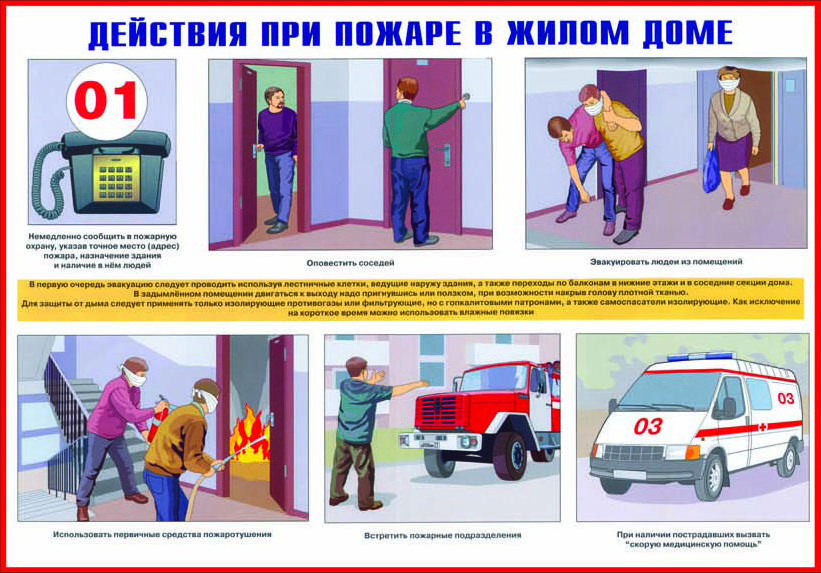 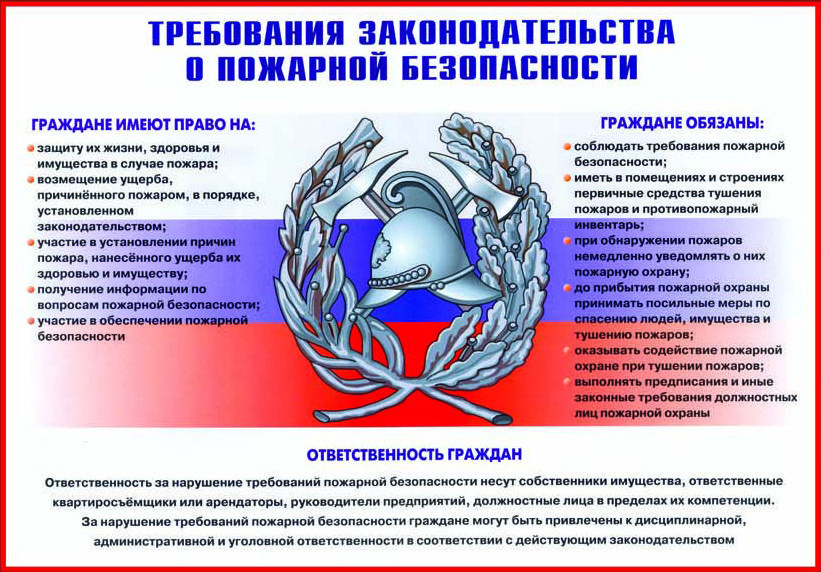 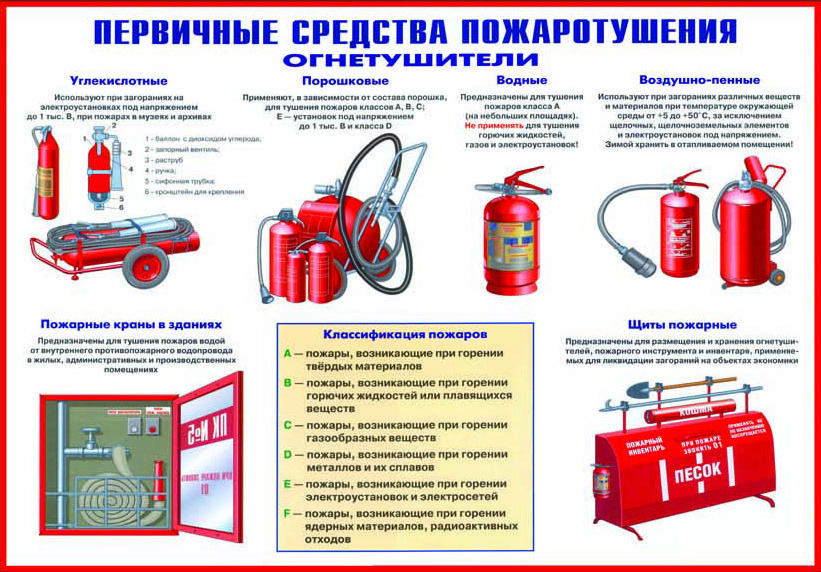 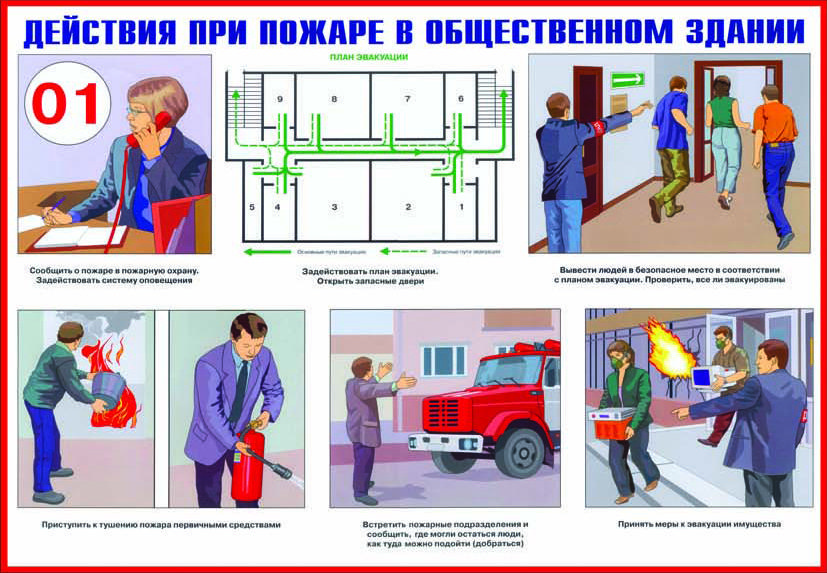 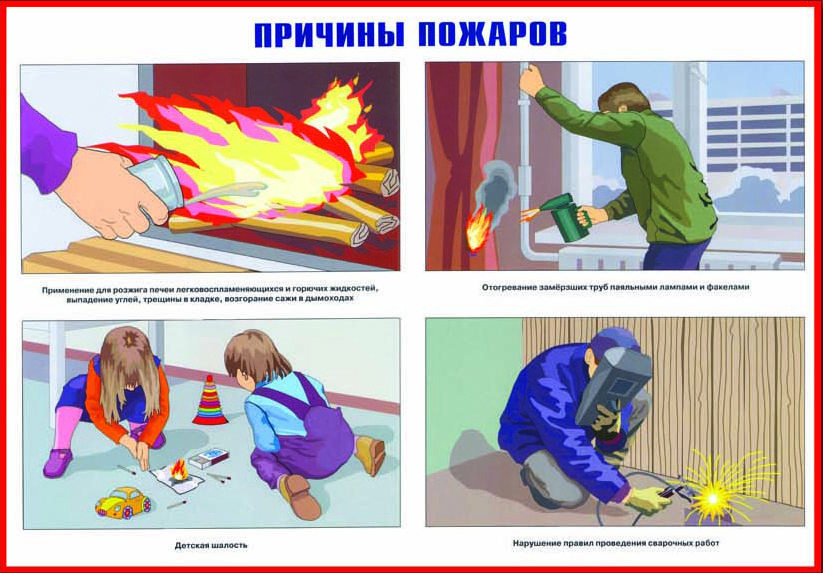 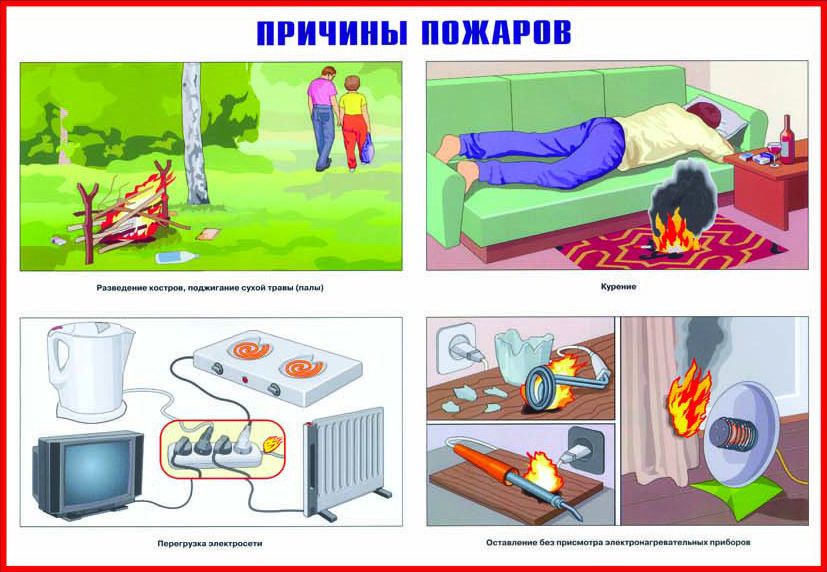 